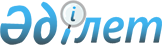 О проведении приписки на призывном участке государственного учреждения "Отдела по делам обороны Шалкарского района" граждан 1994 года рождения
					
			Утративший силу
			
			
		
					Решение акимата Шалкарского района Актюбинской области от 22 декабря 2010 года № 10. Зарегистрировано Управлением юстиции Шалкарского района Актюбинской области 28 января 2011 года № 3-13-144. Утратило силу решением акима Шалкарского района Актюбинской области от 8 июля 2011 года № 5      Сноска. Утратило силу решением акима Шалкарского района Актюбинской области от 08.07.2011 № 5.      

Во исполнение статьи 17, 18, 20, 44 Закона Республики Казахстан от 8 июля 2005 года № 74 «О воинской обязанности и воинской службе», Постановление Правительства Республики Казахстан от 5 мая 2006 года № 371 «Об утверждении Правил о порядке ведения воинского учета военнообязанных и призывников в Республике Казахстан», на оснований подпункта 13 пункта 1 статьи 33 и статьей 37 Закона Республики Казахстан от 23 января 2001 года № 148 «О местном государственном управлении и самоуправлении в Республике Казахстан» аким района РЕШИЛ:



      1.В период с 10 января по 31 марта 2011 года провести приписку к призывному участку государственного учреждения «Отдела по делам обороны Шалкарского района» граждан 1994 года рождения которым в год приписки исполняется 17 лет, а также граждан старших возрастов не прошедших ранее приписку, проживающих постоянно или временно на территорий Шалкарского района.

      Расходы связанные с выполнением мероприятий осуществляются за счет средств местного бюджета.

      2.Рекомендовать главному врачу районной поликлиники /Коптилеуов Ж по согласованию/ выделить в распоряжение государственного учреждения «Отдела по делам обороны Шалкарского района»:



      1).врачей-специалистов и медицинских сестер для проведения медицинского освидельствования приписываемых;



      2).врачей подростковых кабинетов для качественного и полного обеспечения медицинскими документами приписываемых;



      3).необходимое медицинское имущество, инструменты и медикаменты.

      3.Рекомендовать руководителям предприятий, учреждений, организаций и учебных заведений, независимо от форм собственности:



      1).оповещать граждан, подлежащих приписке о вызове их в районный призывной пункт и обеспечивать своевременное прибытие их по этому вызову;



      2).освободить юношей от работы /учебы/ на время необходимое для выполнения обязанностей связанных с постановкой допризывников на воинский учет.

      4.Государственному учреждению «Отдел образования, физической культуры и спорта» /Табаналы К/, совместно с государственным учреждением «Отдел по делам обороны Шалкарского района» /Коныратбаев А/ осуществлять контроль за полным охватом припиской всех юношей 1994 года рождения, обучающихся в школах района.

      Взять на учет всех выявленных при приписке юношей не имеющих среднего образования с последующим обучением их в очных и заочных общеобразовательных школах.

      5.Начальнику ГУ «Дворовый клуб № 1 гор.Шалкар» /Мамбетов Н/, передать помещение Дворового клуба для использования в качестве призывного участка государственного учреждения «Отдел по делам обороны Шалкарского района».

      6.Государственному учреждению «Отдел занятости и социальных программ» /Шотанов Е/ выделить районному отделу по делам обороны работников для выполнения платных общественных работ.

      7.Рекомендовать начальнику отдела внутренных дел района /Акшолак К по согласованию/ выделить наряд полиции для поддержания общественного порядка на призывном пункте.

      8.Акимам сельских округов по требованию государственного учреждения «Отдела по делам обороны Шалкарского района» оповещать допризывников и призывников о вызове их на призывной пункт и обеспечить своевременное прибытие юношей.

      9.Начальнику государственного учреждения «Отдела по делам обороны Шалкарского района» /Коныратбаев А/ принять меры по обеспечению организованного проведения приписки граждан к призывному участку.

      О результатах приписки информировать акима района к 15-апреля 2011 года.

      10.Контроль за выполнением настоящего решения возложить на Заместителя акима района Карашолакову Д и Начальника государственного учреждения «Отдела по делам обороны Шалкарского района» Коныратбаева А.

      11.Настоящее решение вводится в действие по истечению десяти календарных дней после первого официального опубликования.      Аким района                      Сыдыков Р.
					© 2012. РГП на ПХВ «Институт законодательства и правовой информации Республики Казахстан» Министерства юстиции Республики Казахстан
				